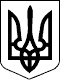 105 СЕСІЯ  ЩАСЛИВЦЕВСЬКОЇ СІЛЬСЬКОЇ РАДИ7 СКЛИКАННЯРІШЕННЯ14.11.2019 р.                                            №1949с. ЩасливцевеПро розподіл земельної ділянки по вул. Набережна в с. Генічеська ГіркаРозглянувши заяву фізичної особи-підприємця *** щодо надання згоди на поділ земельної ділянки комунальної власності що знаходиться в її користуванні на підставі договору оренди землі (з відповідними змінами) на десять самостійних земельних ділянок, та надані документи, керуючись ст. 56 Закону України "Про землеустрій", приписами Закону України "Про оренду землі", Земельного кодексу України, ст. 26 Закону України "Про місцеве самоврядування в Україні", сесія Щасливцевської сільської ради ВИРІШИЛА:1. Надати ФІЗИЧНІЙ ОСОБІ-ПІДПРИЄМЦЮ *** (ідентифікаційний номер - ***) згоду на поділ земельної ділянки комунальної власності територіальної громади сіл Щасливцеве, Генічеська Гірка, селища Приозерне (в особі Щасливцевської сільської ради) (реєстраційний номер об’єкта нерухомого майна у Державному реєстрі речових прав на нерухоме майно – ***), з кадастровим номером 6522186500:04:001:15***, площею 3,75 га., цільового призначення - для будівництва та обслуговування об’єктів рекреаційного призначення (КВЦПЗ - 07.01.) що знаходиться у її користуванні (оренді) (номер запису у Державному реєстрі речових прав на нерухоме майно про інше речове право (право оренди) – ***) на десять самостійних земельних ділянок площею 0,1 га., 0,1 га., 0,13 га., 0,2012 га., 0,05 га., 0,35 га., 0,30 га., 0,18 га., 0,6537 га., 1,6851 га. відповідно, без зміни їх цільового призначення.2. Контроль за виконанням даного рішення покласти на Постійну комісію Щасливцевської сільської ради з питань регулювання земельних відносин та охорони навколишнього середовища.Сільський голова                                                             В. ПЛОХУШКО